Publicado en Barcelona el 10/11/2020 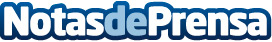 El nuevo pasaporte del siglo XXI, los PCR obligatorios para viajar IATI Seguros ofrece este servicio que ya exigen decenas de países para acceder a sus territorios por turismo o trabajo. Esta prestación, que se puede gestionar cien por cien on-line, ofrece la posibilidad de reembolso de los gastos en caso de ser positivo en CoronavirusDatos de contacto:María José MorónComunicación IATI Seguros+34 650 44 88 77Nota de prensa publicada en: https://www.notasdeprensa.es/el-nuevo-pasaporte-del-siglo-xxi-los-pcr Categorias: Nacional Medicina Viaje Sociedad Turismo Seguros http://www.notasdeprensa.es